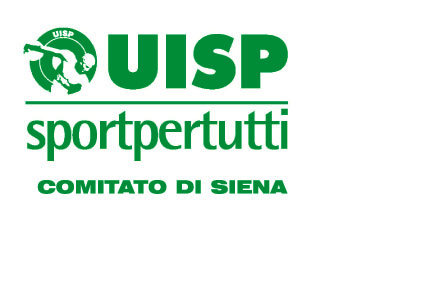 LEGA CALCIO UISP SIENA     	      ZONA VALDICHIANAComunicato 01ECCELLENZA Gir. BSi comunica a tutte le società partecipanti al campionato di Eccellenza il programma della prima giornata:Girone BAMATORI S.QUIRICO    - AVIS ABB.S.SALVATORE Sab 25/09 15:00 S.QUIRICO             A.S. MONTISI         - V.C. BUONCONVENTO    Sab 25/09 15:00 BUONCONVENTO          A.P. TORRENIERI      - AMATORI PIENZA       Sab 25/09 15:00 TORRENIERI            A.C. ASCIANO         - RIST. SANTOROTTO     Sab 25/09 15:00 ASCIANO               POL. RIGOMAGNO       - U.S.D. LUCIGNANO     Sab 25/09 15:00 RIGOMAGNO             AMATORI FOIANO       - A.D.P. MONTICCHIELLO Sab 25/09 15:00 FOIANO                ASD POL. MONTANINA riposaReferenti Calcio a 11:SETTORE ATTIVITA’: PIPPI NICLIO 347/3886511SETTORE ARBITRALE: RISANI TIZIANO 340/9777546 (FUORI ORARIO DI LAVORO)TESSERAMENTO E SEGRETERIA SEDE VALDICHIANA : ROSSETTI LUIGINA, COPPETTI CHIARA 0578/799147 FAX 0578/799798 email (PROVVISORIO)legacalciouispvald@libero.itPubblicato in S.AlbinoIl 17/09/2010